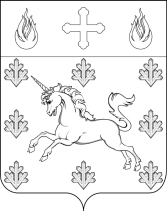 СОВЕТ ДЕПУТАТОВ ПОСЕЛЕНИЯ СОСЕНСКОЕ РЕШЕНИЕ15 ноября 2018 года № 3/9О признании утратившим силу Решения Совета депутатов поселения Сосенское от 12 ноября 2015 года № 40/11 «О создании комиссии по вопросам депутатской этики депутатов Совета депутатов поселения Сосенское»Руководствуясь Федеральным законом от 6 октября 2003 года № 131-ФЗ «Об общих принципах организации местного самоуправления в Российской Федерации», Законом города Москвы от 6 ноября 2002 года № 56 «Об организации местного самоуправления в городе Москве», Уставом поселения Сосенское,Совет депутатов поселения Сосенское решил:Признать утратившими силу Решение Совета депутатов поселения Сосенское от 12 ноября 2015 года № 40/11 «О создании комиссии по вопросам депутатской этики депутатов Совета депутатов поселения Сосенское».Признать утратившим силу пункт 3 Решения Совета депутатов поселения Сосенское от 20 апреля 2017 года № 68/2 «О внесении изменений в отдельные Решения Совета депутатов поселения Сосенское».  Настоящее Решение вступает в силу со дня его принятия.Опубликовать настоящее Решение в газете «Сосенские вести» и разместить на официальном сайте органов местного самоуправления поселения Сосенское в информационно-телекоммуникационной сети «Интернет».Контроль за исполнением настоящего Решения возложить на Главу поселения Сосенское Бармашева К.О. Глава поселения Сосенское                                                              К.О. Бармашев